Тренинг детско- родительских отношений.         В августе, специалисты службы сопровождения замещающих семей в Заиграевском социально-реабилитационном центре для несовершеннолетних провели тренинг детско-родительских отношений, работа, которая помогла родителям лучше узнать своих детей и понять их.   Современным родителям не хватает времени на общение с собственным ребенком. На тренинге родители и дети общались друг с другом, узнавали друг друга с разных сторон ,определяли проблемы и решали их.                  Психолог – Зеленовская Олеся Дмитриевна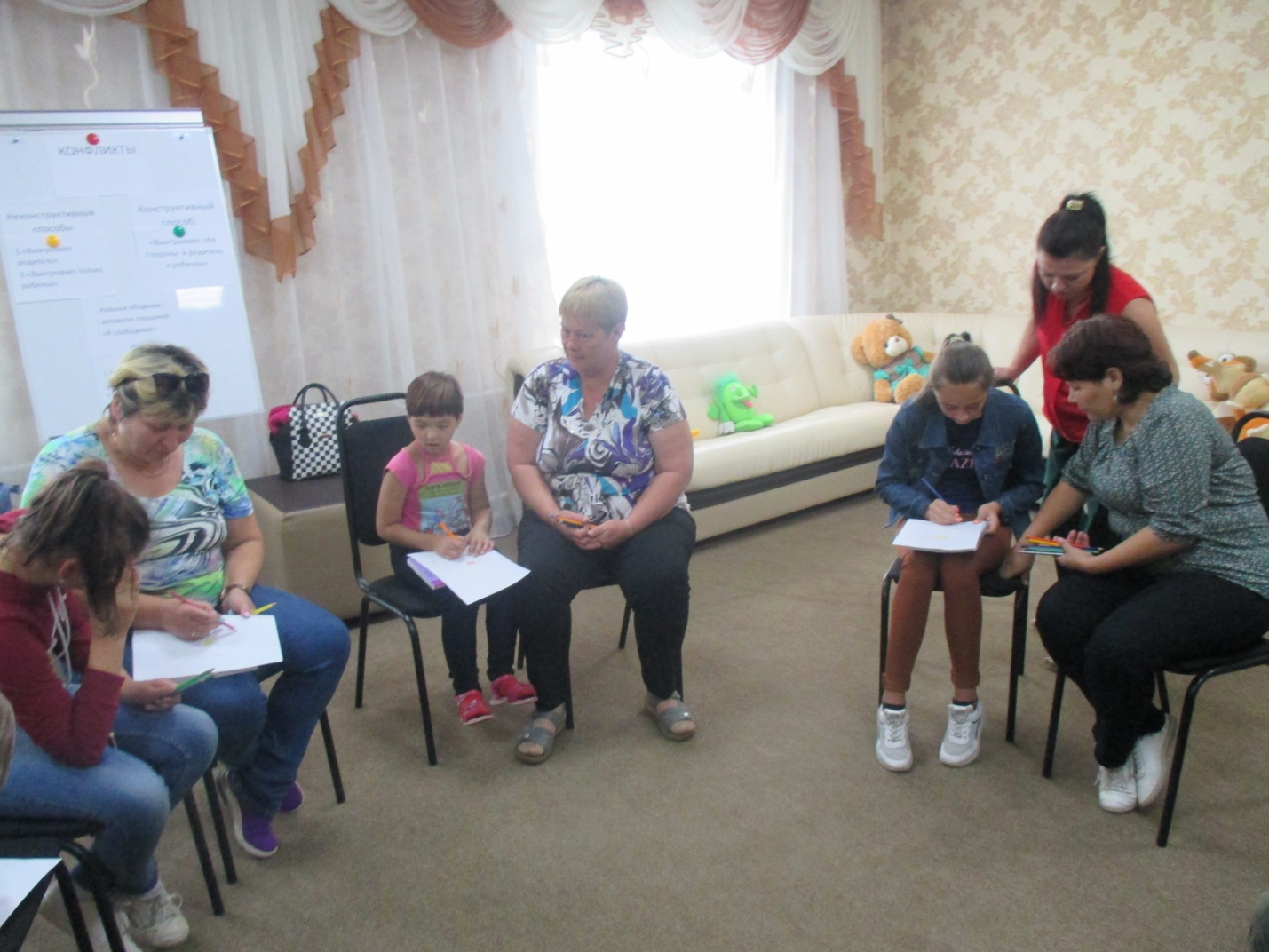 